Karta nr 1.Wytnij i zrób z obrazków ptaków memory. Podczas przerw piosenki spróbuj znaleźć pary takich samych ptaszków.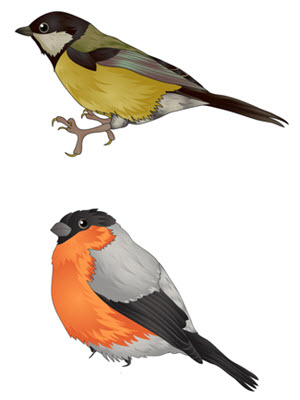 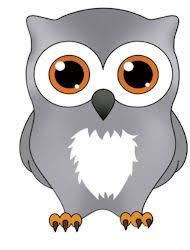 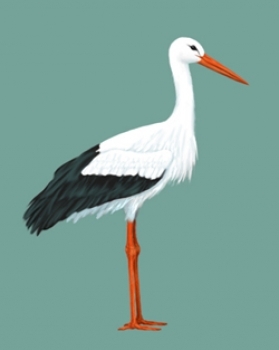 